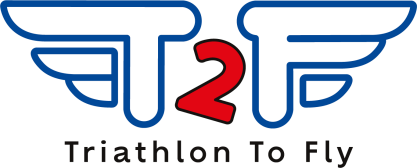 TRIATLON ROVINKA    23. 07. 2022 SuperšprintSlovenský pohár v triatlone pre všetky kategórie Kategórie a vzdialenosti:Prezentácia: V sobotu 23.7.2022 od 7:45 na mieste konania pretekov (parkovisko pri jazere Rovinka). Pred svojim štartom je potrebné prísť minimálne 45min. Nová registrácia na superšprint je možná iba do 8:30 !!!Časový harmonogram:od 7:45 – registráciaod 8:30 do 8:50 - ukladanie vecí do depa 1. rozjazda muži a ženy Superšprint9:00 - 1. štart muži Superšprint9:45 – štart ženy Superšprintod 10:30 do 10:45 – vyberanie vecí z depa 1. rozjazda a ženyod 10:50 do 11:10 - ukladanie vecí do depa 2. rozjazda Superšprint a starší žiaci11:20 – 2. štart muži Superšprint12:20 – štart starší žiaci/-čkyod 13:00 do 13:10 - vyberanie vecí z depa 2. štart muži Superšprint a starší žiaci/-kyod 13:15 do 13:25 - ukladanie vecí do depa FINÁLE Superšprint13:30 – štart FINÁLE Superšprint ( prvých 20 pretekárov podľa dosiahnutého času v rozjazdách)od 14:15 do 14:30 - vyberanie vecí z depa Superšprint fináleod 14:35 do 14:50 - ukladanie vecí do depa Nádeje C a B15:00 – štart Nádeje C15:10 - štart Nádeje Bod 15:20 do 15:30 - vyberanie vecí z depa Nádeje C a B15:30 – ocenenie Superšprint a starší žiaci/-kyod 15:35 do 15:50 - ukladanie vecí do depa Nádeje A16:00 – štart Nádeje Aod 16:20 do 16:30 – vyberanie vecí z depa Nádeje Aod 16:35 do 16:50 - ukladanie vecí do depa mladší žiaci/-ky17:00 –  štart mladší žiaci/-kyod 17:30 do 17:45 - vyberanie vecí z depacca 18:00 – ocenenie Nádeje A, B, C a mladší žiaci/-čkyDôležité upozornenie pre Nádeje:Všetky Nádeje (A, B a C) musia spĺňať prevody podľa Súťažného poriadku a Pravidiel STÚ, preto poprosíme rodičov o skontrolovanie a pripravenie bicykla tak, aby spĺňal všetky náležitosti. Prevody sa budú priebežne kontrolovať a kto nebude spĺňať normu, tak nemôže štartovať !Kontakt:  triathlontofly@gmail.comIgor Bulík – +421903105111, Patrik Čurila +421904802319Všetky potrebné informácie nájdete aj na našom webe www.tri2fly.sk Podujatie sa koná podľa platných pravidiel STÚ a týchto propozícií. Prihlásením sa na podujatie každý účastník berie na vedomie, že sa pretekov zúčastňuje na vlastné riziko a vlastnú zodpovednosť, oboznámil sa s pravidlami STÚ a propozíciami pretekov, je zdravý, absolvoval potrebnú lekársku prehliadku, dáva svoj neodvolateľný súhlas na zverejnenie obrazovej a zvukovej dokumentácie (fotografie a videozáznam) z podujatia, na ktorých je zachytený a zároveň súhlasí s ich využitím na marketingové účely organizátora podujatia a jeho partnerov.  Každý účastník podujatia je povinný dodržiavať pravidlá cestnej premávky a riadiť sa pokynmi polície a usporiadateľov podujatia. Pretekár súhlasí s časovým harmonogramom pretekov, ktoré sú uvedené v propozíciách.  Usporiadateľ nepreberá zodpovednosť za škody na majetku alebo na zdraví súvisiace s cestou, pobytom a účasťou pretekárov na podujatí. Usporiadateľ si vyhradzuje právo nutných technických zmien oproti propozíciám podujatia z dôvodu nepredvídateľných okolností. Usporiadateľ si vyhradzuje právo na zmenu propozícií v prípade dohody s technickým delegátom a hlavným rozhodcom podujatia.  V zmysle zákona č. 18/2018 Z.z. o ochrane osobných údajov súhlasím so spracúvaním osobných údajov za účelom spracovania svojich osobných údajov pre účely vedenia evidencie účastníkov podujatia organizátorom a sprostredkovateľom zabezpečujúcim prihlasovanie a spracovanie výsledkov podujatia. Taktiež vyhlasujem, že pravdivo uvádzam svoje vlastné osobné údaje, alebo údaje osoby, ktorá mi k uvedeniu údajov dala písomný súhlas, alebo osoby, ktorej som zákonným zástupcom.  Zoznámil/a som sa a súhlasím s poučením o spracovaní osobných údajov. Tešíme sa na vašu účasť a prajeme vám veľa športových zážitkovTím Tri 2 FlyOrganizátor:  Športový tím Tri 2 Fly v spolupráci s obcou Rovinka a so Slovenskou triatlonovú úniou (STÚ)Súťažný výbor:  Riaditeľ pretekov:     Igor Bulík Hlavný rozhodca:     Gabriel SuchýTechnický delegát:   Jozef Drahovský	Dátum:   sobota 23. 07. 2022 Miesto:  Jazero Rovinka, ulica LesnáKategóriaRok narodeniaPlávanieCyklistikaBehNádeje C2015 a mladší25m500m125mNádeje B2013 – 201450m1,5km250mNádeje A2011 – 2012100m3 km500mMladší žiaci/-čky2009 – 2010200m4 km1 kmStarší žiaci/-čky2007 – 2008350m8 km2 kmJuniori/-ky, dorastenci/-ky2003 – 2004/ 2005 - 2006350m8 km2 kmMuži, ženy, veteráni/-ky2002 a starší350m8 km2 km